Check college web sites for updates and changes. 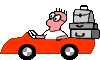 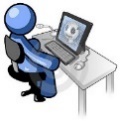 Christopher Newport University1-757-594-7015admit@cnu.eduwww.cnu.eduCollege of William and Mary757-221-4223Admiss@wm.edu www.wm.eduGeorge Mason University703-993-2400admissions@gmu.eduwww.gmu.eduJames Madison University540-568-5681admissions@jmu.edu www.jmu.eduLongwood University1-434-395-2060www.longwood.edu/admissions/www.longwood.eduNorfolk State University757-823-8396www.nsu.eduOld Dominion University757-683-3685admissions@odu.eduwww.odu.eduVirtual and In-person options are available for tours and interviews at https://cnu.edu/admission/freshman/toursandevents/ Information on Freshman Admission: https://cnu.edu/admission/freshman/Open Houses: https://cnu.edu/admission/freshman/toursandevents/openhouse/ Covid-19 Updates:   https://cnu.edu/coronavirus/https://www.wm.edu/about/visiting/index.phpVisits and Tours : https://www.wm.edu/admission/undergraduateadmission/visit/index.phpIn-Person & Virtual Tours:https://www.wm.edu/admission/undergraduateadmission/visit/live-information-session/index.phpVirtual and Self-Guided Sessions: https://www.wm.edu/admission/undergraduateadmission/visit/virtual-tour/index.php Covid-19 Updates HERE   Admissions Events/Experience:https://www2.gmu.edu/virtual-experienceIn-Person and Virtual Visits:https://www2.gmu.edu/admissions-aid/apply-now/visit-mason Open Houses:https://cvpa.gmu.edu/admissions/visit-us-and-open-houses Covid-19 Update: https://www2.gmu.edu/campus-covid-19-datahttps://www.jmu.edu/admissions/visit/index.shtml On Campus: In-Person or Self-Guided Tours: Click HEREVirtual Sessions to resume soon:  https://www.jmu.edu/admissions/visit/virtual/index.shtml Open Houses:https://www.jmu.edu/admissions/openhouses/index.shtml Covid – 19 Updates: https://www.jmu.edu/stop-the-spread/index.shtml Admissions Update: http://www.longwood.edu/admissions/visit/Longwood First Look: – On Campus or Virtual90-minute interactive experience http://www.longwood.edu/admissions/visit/ First Look and Accelerated Decisions: Click HEREMeet a Professor Chat Sessions – same link as aboveCovid-19 Updates: http://www.longwood.edu/covid19/ Virtual Visits:https://www.nsu.edu/Admissions-Aid/Learn-About-NSU/Visit-NSU Covid-19 Updates:  https://www.nsu.edu/CoronavirusIn-Person & Virtual Visits/Events:https://www.odu.edu/about/visitors/campus-toursFirst Friday Events for Engineering/Sciences/Fine Arts:https://www.odu.edu/about/visitors/campus-toursCovid:  https://www.odu.edu/emergency/news/2020/2/novel_coronavirus_co Radford University1-540-831-5371admissions@radford.eduwww.radford.eduUniversity of Mary Washington1-800-468-5614admit@umw.eduwww.umw.edu University of Virginia434-982-3200undergradadmission@virginia.edu www.virginia.eduUniversity of Virginia at Wise276-328-0102admissions@uvawise.eduwww.uvawise.edu Virginia Commonwealth Univ.1-800-841-3638ugrad@vcu.edu www.vcu.eduVirginia Military Institute540-464-7211admissions@vmi.eduwww.vmi.eduVirginia State University800-871-6711admiss@vsu.eduwww.vsu.eduVirginia Tech540-231-6267admissions@vt.edu www.vt.eduCollege Admissions Representatives visit Herndon High School’s College & Career Center between September and November during the school day.Virtual Tours and Open Houses https://www.radford.edu/content/radfordcore/home/admissions.html In-Person & Virtual Campus Tourshttps://www.radford.edu/content/admissions/home/visit.html Covid -19 Updates:  https://www.radford.edu/content/radfordcore/home/reopening.html Visit UMW:  https://www.umw.edu/admissions/visit/https://umw.university-tour.com/homepage.phpOn-Campus/Virtual Visits & Recorded Interest Sessions: https://www.umw.edu/admissions/visit/https://admissions.umw.edu/portal/webinarsOpen Houses:  https://www.umw.edu/admissions/visit/open-houses/ Covid-19 Updates: https://www.umw.edu/advisories/coronavirus/dashboard/ Virtual and In-Person Visits (student led or self-guided): https://admission.virginia.edu/visitUVA Live Virtual Information Sessions:https://apply.undergradadmission.virginia.edu/portal/virtual_info_session    https://admission.virginia.edu/admissionArchived Recorded Virtual Event Series: https://admission.virginia.edu/events/archived-virtual-event-series-recordings Discover UVA Wise; Virtual and In-Person Small Group Tourshttps://www.uvawise.edu/visit Prospective Student Tailgate:  https://www.uvawise.edu/admissions/tailgate  Covid-19 Updates: https://www.uvawise.edu/covid-19 Experience Campus: https://www.vcu.edu/admissions/visit-vcu/ VCU In-Person Campus Tours and Virtual Information Sessions:https://admissions.vcu.edu/portal/information-sessionsCovid-19 Updates:  https://together.vcu.edu/ Visits / Open Houses / Interviews  https://www.vmi.edu/admissions-and-aid/Covid-19 Updates:https://www.vmi.edu/cadet-life/health-and-safety/coronavirus-updates/Campus Tours:http://www.vsu.edu/admissions/visit-us/schedule-tour.php                                                                                                                                           Virtual Tours via eCampusTours.com:http://www.ecampustours.com/ and type in Virginia State University into the search barIn-Person and Virtual Tours: https://vt.edu/visit.htmlDaily Campus Visits:https://admit.vt.edu/portal/campus-visits Daily Information Sessions and Campus Tours:https://vt.edu/admissions/undergraduate/visit/virtual-vt-visit.htmlPre-recorded video presentations posted here as well.https://vt.edu/admissions/undergraduate/visit/virtual-vt-visit.html#infosessions Daily College & Departmental Information Sessions:https://admit.vt.edu/portal/additional_info_sessions Sign up in Naviance Student; Colleges Tab, Research Colleges, College Visits.Be sure to check your emails from Mrs. PeirceAugust 2021